ALLEGATO 1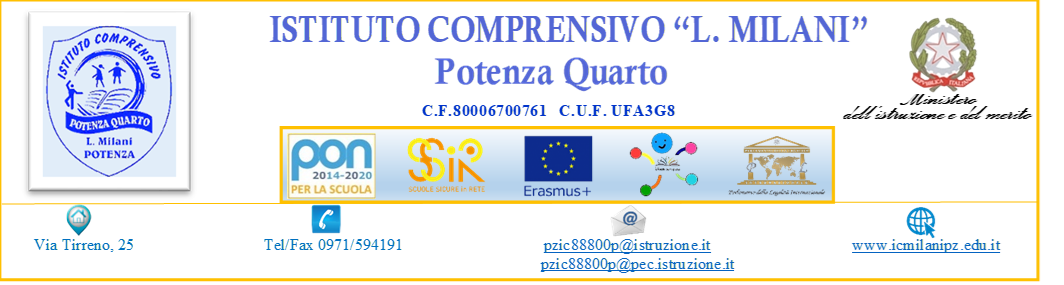 DOMANDA DI PARTECIPAZIONE ALLA SELEZIONE DI ESPERTO PROGETTO CAMBRIDGEAl Dirigente Scolastico dell’Istituto Comprensivo L. Milani Potenza QuartoPotenzaIl/La sottoscritt_   							  Codice Fiscale		nat_ a			il 		    Residente a			in via 			 tel.	_,cell.			_, e-mail		_,chiede di poter partecipare alla selezione per titoli per l'attribuzione dell'incarico di docente nell’ambito del Progetto CAMBRIDGE per l’anno scolastico 2023/24.Ai sensi degli artt. 46 e 47 del D.P.R. n. 445/2000, consapevole che le dichiarazioni mendaci sono punite ai sensi del codice penale e delle leggi speciali in materia, secondo le disposizioni richiamate all'art. 76 del citato D.P.R. n. 445/2000,Dichiara sotto la propria responsabilitàdi essere cittadin_ italian_;di godere dei diritti politici;di non aver subito condanne penali, ovvero di avere i seguenti procedimenti penali in corso………………………………………………………………………………………;di essere in possesso dei requisiti professionali richiesti nell’avviso pubblico relativo alla procedura di valutazione comparativa, come specificato nell’allegato curriculum vitae;di essere in possesso delle competenze professionali necessarie;di impegnarsi a svolgere la propria attività secondo l’articolazione oraria predisposta nel bandoInoltre, esprime il proprio consenso affinché i dati forniti possano essere trattati nel rispetto del D.L.vo n 196/03 (Codice in materia di protezione dei dati personali), per gli adempimenti connessi alla presente procedura.       Si allega:Curriculum vitae InformativaTabella di autovalutazioneIl _ sottoscritt_ dichiara di aver preso visione e di accettare integralmente le disposizioni  previste dal bando di selezione.Data  	In fede  	Tabella autovalutazione esperto Progetto CAMBRIDGE a.s. 2023/24Cognome	Nome 	Indicare per quali titoli e/o servizi ci si attribuisce il punteggioTABELLA DI VALUTAZIONEData…………/…………..	FIRMAINFORMATIVAInformiamo che l’ Istituto Comprensivo L. Milani Potenza Quarto, in riferimento alle finalità istituzionali dell’istruzione e della formazione e ad ogni attività ad esse strumentale, raccoglie, registra, elabora, conserva e custodisce dati personali identificativi dei soggetti con i quali entra in relazione nell’ambito delle procedure per l’erogazione di servizi formativi.In applicazione del D. Lgs. 196/2003, i dati personali sono trattati in modo lecito, secondo correttezza e con adozione di idonee misure di protezione relativamente all’ambiente in cui vengono custoditi, al sistema adottato per elaborarli, ai soggetti incaricati del trattamento.Titolare del Trattamento dei dati è il Dirigente Scolastico, quale Rappresentante dell’Istituto. Responsabile del Trattamento dei dati è il DSGA pro-tempore.Incaricato del Trattamento dei dati è il personale addetto all’Ufficio di Segreteria.I dati possono essere comunque trattati in relazione ad adempimenti relativi o connessi alla gestione del progetto.I dati in nessun caso vengono comunicati a soggetti privati senza il preventivo consenso scritto dell’interessato.Al soggetto interessato sono riconosciuti il diritto di accesso ai dati personali e gli altri diritti definiti dall’art. 7 del D.Lgs. 196/03.Il sottoscritto, ricevuta l’informativa di cui all’art. 13 del D.Lgs. 196/03, esprime il proprio consenso affinché i dati personali forniti con la presente richiesta possano essere trattati nel rispetto del D.Lgs. 196/03 per gli adempimenti connessi alla presente procedura.Data…………….FIRMA DEL RICHIEDENTECANDIDATODa compilare a cura del candidatoDa compilare a cura della commissioneTITOLI DI STUDIO /PROFESSIONALI E DI FORMAZIONEDa compilare a cura del candidatoDa compilare a cura della commissione1.   Laurea vecchio ordinamento o specialistica specifica o inerente al percorso formativo2. Diploma di scuola secondaria di secondo gradoPOSSESSO DI ALTRI TITOLI CULTURALI3. Attestati di specializzazione, abilitazione, master, (max 6)4. Corsi di formazione e/o aggiornamento organizzati dalla P.A. o da altri Enti accreditati della durata di almeno 10 ore in materie attinenti (Max 4)5. Altra laurea o titolo di studio non specifici inerenti all’incarico, dottorato di ricercaCOMPETENZE PROFESSIONALI6.	Attività di docenza in progetti formativi di contenuto analogo (max 5)8.	Attestazione di stage formativi in paesi di lingua inglese (max 10)PUNTEGGIO TOTALE ATTRIBUITO